MJL Winter Challenge2016/17 Stats & StandingsStandings(Head-to-Head is the first Tie-Breaker, Goals Differential is the third the second, while Goals Scored is the third)ScoresLeading ScorersCautions & EjectionsSuspensionsStandings(Head-to-Head is the first Tie-Breaker, Goals Differential is the third the second, while Goals Scored is the third)ScoresLeading ScorersCautions & EjectionsSuspensionsStandings(Head-to-Head is the first Tie-Breaker, Goals Differential is the third the second, while Goals Scored is the third)ScoresLeading ScorersCautions & EjectionsSuspensionsStandings(Head-to-Head is the first Tie-Breaker, Goals Differential is the third the second, while Goals Scored is the third)ScoresLeading ScorersCautions & EjectionsSuspensions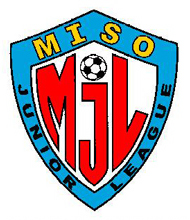 U-13/14 Boys GOLDTEAMWLTGFGAPTSHI RUSH Grey 04B50128716HI RUSH 03B50122316HI RUSH Blue 04B32020119LAULIMA Pulse 03B3301299SURF HI 03B33018169SURF HI 04B1506433HAWAII 808 SC0604210WEEK 1WEEK 2WEEK 2WEEK 3SURF HI 04B  3  -  HAWAII 808 SC  2LAULIMA Pulse 03B  0  -  SURF HI 03B  1HI RUSH 03B  0  -  HI RUSH Grey 04B  0HI RUSH Grey 04B  3  -  HAWAII 808 SC  1LAULIMA Pulse 03B  2  -  HI RUSH Blue 04B  1HI RUSH 03B  7  -  SURF HI 04B  0HI RUSH Grey 04B  3  -  HAWAII 808 SC  1LAULIMA Pulse 03B  2  -  HI RUSH Blue 04B  1HI RUSH 03B  7  -  SURF HI 04B  0HAWAII 808 SC  1  -  HI RUSH 03B  3SURF HI 04B  0  -  HI RUSH Grey 04B  12 HI RUSH Blue 04B  4  -  SURF HI 03B  1WEEK 4WEEK 5WEEK 5WEEK 6HI RUSH 03B  5  -  LAULIMA Pulse 03B  0SURF HI 04B  0  -  HI RUSH Blue 04B  11SURF HI 03B  5  -  SURF HI 04B  2LAULIMA Pulse 03B  3  -  HAWAII 808 SC  0HI RUSH Blue 04B  1  -  HI RUSH Grey 04B  6SURF HI 03B  5  -  SURF HI 04B  2LAULIMA Pulse 03B  3  -  HAWAII 808 SC  0HI RUSH Blue 04B  1  -  HI RUSH Grey 04B  6SURF HI 03B  2  -  HI RUSH 03B  5LAULIMA Pulse 03B  1  -  HI RUSH Grey 04B  2HI RUSH Blue 04B  4  -  HAWAII 808 SC  0HI RUSH Grey 04B  5  -  SURF HI 03B  4WEEK 7WEEK 7WEEK 8WEEK 8HAWAII 808 SC  0  -  SURF HI 03B  5HI RUSH 03B  2  -  HI RUSH Blue 04B  0SURF HI 04B  1  -  LAULIMA Pulse 03B  6HAWAII 808 SC  0  -  SURF HI 03B  5HI RUSH 03B  2  -  HI RUSH Blue 04B  0SURF HI 04B  1  -  LAULIMA Pulse 03B  6#5 SURF HI 03B  5  -vs-  #6 SURF HI 04B  4#3 HI RUSH Blue 04B  2  -vs-  #4 LAULIMA Pulse 03B  6CHAMPIONSHIP#1 HI RUSH Grey 04B  0   –vs- #2 HI RUSH 03B  1#5 SURF HI 03B  5  -vs-  #6 SURF HI 04B  4#3 HI RUSH Blue 04B  2  -vs-  #4 LAULIMA Pulse 03B  6CHAMPIONSHIP#1 HI RUSH Grey 04B  0   –vs- #2 HI RUSH 03B  1PLAYERTEAMGOALSCRISTOBAL LEON	HI RUSH Grey 04B7MAX SCOTTHI RUSH Grey 04B6KONA MORROWLAULIMA SC Pulse 03B6JOSHUA ISHIZAKAHI RUSH 03B5WILL SIMPSONHI RUSH Blue 04B5LANDON CHANGHI RUSH 03B4CRISTOBAL LEONHI RUSH Blue 04B4MICAH KIM-BUSTILLOSLAULIMA SC Pulse 03B4ETHAN APOHI RUSH Grey 04B3ZACK GAORIANHI RUSH Grey 04B3AUSTIN NEWTONSURF HAWAII 03B3REISE CORPUZSURF HAWAII 03B3DECIAN HORIOHAWAII 808 SC2DYLAN AKAUHI RUSH 03B2MAUI HAUMEAHI RUSH 03B2TYLER NONAKAHI RUSH 03B2ETHAN APOHI RUSH Blue 04B2JONSTIN LORENZOHI RUSH Blue 04B2MAX SCOTTHI RUSH Blue 04B2NICK KASHIWAIHI RUSH Blue 04B2TAI HERNANDEZLAULIMA SC Pulse 03B2TRAVIS DELARALAULIMA SC Pulse 03B2JACOB BOYDSURF HAWAII 03B2KAHIAU KEASURF HAWAII 03B2KAILI LIKESURF HAWAII 03B2MICHAEL BIENHAUSSURF HAWAII 03B2GABRIEL WOODSSURF HAWAII 04B2JHANCE POTTERSURF HAWAII 04B2REYN MIYAZAWAHAWAII 808 SC1ZACH FUJIOKA-SILVAHAWAII 808 SC1CHARLIE MATSUMOTOHI RUSH 03B1HARRY SEIBERTHI RUSH 03B1LOGAN CALPITOHI RUSH 03B1MILAN UNCANINHI RUSH 03B1NATHAN DAEHLERHI RUSH 03B1SEBASTIAN HORNHI RUSH 03B1SKYE VENTURA-KAHOOKELEHI RUSH 03B1WILLIAM BAKERHI RUSH 03B1BRANNON BAUGHNHI RUSH Blue 04B1ELIJAH SOONHI RUSH Blue 04B1JAKANG KONNERHI RUSH Blue 04B1NOLAN ORTEGAHI RUSH Blue 04B1ZAK GAORIANHI RUSH Blue 04B1AUSTIN KANEKOHI RUSH Grey 04B1BRANNON BAUGHNHI RUSH Grey 04B1ELIJAH DINKELHI RUSH Grey 04B1ELIJAH HINESHI RUSH Grey 04B1ELIJAH SOONHI RUSH Grey 04B1ISAAK TANAKAHI RUSH Grey 04B1JAKANG KONNERHI RUSH Grey 04B1JONSTIN LORENZOHI RUSH Grey 04B1NIC KAHIWAIHI RUSH Grey 04B1BRYSON TOMITALAULIMA SC Pulse 03B1MAKANA SIMAFRANCALAULIMA SC Pulse 03B1MATTHEW LEIVALAULIMA SC Pulse 03B1RAINE FUJIMURALAULIMA SC Pulse 03B1CHRISTOPHER TENBROEKESURF HAWAII 03B1DOLCE VILLAFLORSURF HAWAII 03B1GARRET OHTASURF HAWAII 03B1JACKY DAVISSURF HAWAII 03B1JORDAN DAVISSURF HAWAII 03B1JULIAN OLIVAREZSURF HAWAII 03B1KAULANA NAVARESSURF HAWAII 03B1KRIS TOMIMATSU-MORITASURF HAWAII 03B1TAYLOR DELIMASURF HAWAII 03B1CJSURF HAWAII 04B1DOLCE VILLAFLORSURF HAWAII 04B1KAIMILOA AGPALSASURF HAWAII 04B1KEANU CHAMBRELLASURF HAWAII 04B1REISE CORPUZSURF HAWAII 04B1TRAVIS TAKUSHISURF HAWAII 04B1Own GoalsVariousPLAYERTEAMYRCRISTOBAL LEON	HI RUSH Grey 04B1JACKY DAVISSURF HAWAII 03B1DatePlayerTeamReasonSuspension---1 Game (1)U-13/14 Boys SILVERTEAMWLTGFGAPTSHI RUSH Nero 03B80044424HI RUSH Azul 03B620391018HI RUSH Nero 04B620281618LJSA Chelsea 04B530241415SHARKS 03B440192012HI RUSH 05B341182610HI RUSH Azul 04B26013276RIGGERS Ho’omaka 04B1618234HOKUALA 04B0803560WEEK 1WEEK 2WEEK 3HI RUSH 03 Nero 7  - HOKUALA 04B  0HI RUSH Azul 04B 1  - LJSA Chelsea 04B  3SHARKS 03B 2  - HI RUSH 05B  6HI RUSH Azul 03B 4  - HI RUSH Nero 04B  2HOKUALA 04B  1  - HI RUSH Nero 04B  7HI RUSH Azul 03B  4  - HI RUSH Azul 04B  0SHARKS 03B  2  - RIGGERS Ho’omaka  0HI RUSH 03 Nero  10  - HI RUSH 05B  0HI RUSH Azul 04B  1  -  SHARKS 03B  3HI RUSH 03 Nero  5  -  RIGGERS Ho’omaka  0LJSA Chelsea 04B  1  -  HI RUSH Nero 04B  4HOKUALA 04B  0  -  HI RUSH 05B  3WEEK 4WEEK 5WEEK 6LJSA Chelsea 04B  3  -  HI RUSH 05B  0HI RUSH Azul 03B  4  -  HI RUSH 03 Nero  5HI RUSH Nero 04B  5  -  SHARKS 03B  1RIGGERS Ho’omaka  0  -  HI RUSH Azul 04B  3HI RUSH Azul 03B  4  -  SHARKS 03B  0HI RUSH 05B  1  -  RIGGERS Ho’omaka  1HI RUSH Azul 04B  0  -  HI RUSH 03 Nero  5HOKUALA 04B  1  -  LJSA Chelsea 04B  9HI RUSH Azul 04B  1  -  HI RUSH 05B  6LJSA Chelsea 04B  0  -  HI RUSH 03 Nero  4HI RUSH Nero 04B  2  -  RIGGERS Ho’omaka  1HOKUALA 04B  0  -  HI RUSH Azul 03B  11WEEK 7WEEK 8WEEK 9SHARKS 03B  2  -  LJSA Chelsea 04B  1HOKUALA 04B  1  -  HI RUSH Azul 04B  5RIGGERS Ho’omaka  0  -  HI RUSH Azul 03B  5HI RUSH Nero 04B  0  -  HI RUSH 03 Nero  5RIGGERS Ho’omaka  1  -  LJSA Chelsea 04B  5HI RUSH 05B  1  -  HI RUSH Azul 03B  6HI RUSH Nero 04B  5  -  HI RUSH Azul 04B  2SHARKS 03B  9  -  HOKUALA 04B  0HI RUSH 05B  1  -  HI RUSH Nero 04B  3LJSA Chelsea 04B  2  -  HI RUSH Azul 03B  1   HI RUSH 03 Nero  3  -  SHARKS 03B  0  (f)RIGGERS Ho’omaka  5  -  HOKUALA 04B  0PLAYERTEAMGOALSKEATON HICKSLJSA CHELSEA 049SHANE KUNIHI RUSH 04B Nero8MIN SEO KIM03 Koa SHARKS7LANDON CHANGHI RUSH 03B Nero7KONNER JACANGHI RUSH 04B Nero6TREAVOR KURASAKIHI RUSH 05B5AKIRA RIOBERTSON-CHAMBERS03 Koa SHARKS4KASEY FUJIOKAHI RUSH 03B Nero4ELIJAH DINKELHI RUSH 04B Azul4JONAH SOTELOHI RUSH 04B Nero4ETHAN SENTERHI RUSH 05B4BLAZE OZAKIHI RUSH 03B Azul3DYLAN AKAUHI RUSH 03B Azul3JOSHUA LARAHI RUSH 03B Azul3NATHAN DAEHLERHI RUSH 03B Azul3HARRY SEIBERTHI RUSH 03B Nero3MAUI HAUMEAHI RUSH 03B Nero3MICAH TOKITAHI RUSH 03B Nero3TYLER NONAKAHI RUSH 03B Nero3BENJAMIN PORGIEHI RUSH 04B Azul3RYAN POTTSHI RUSH 04B Nero3COOPER BEALLRIGGERS SC Ho’omaka3ETHAN CHANGRIGGERS SC Ho’omaka3CUAUHTEMOC TOVAR03 Koa SHARKS2NICHOLAS SHIN03 Koa SHARKS2BLAIZE TOPINIOHI RUSH 03B Azul2HARRY SEIBERTHI RUSH 03B Azul2JACK DENTINGERHI RUSH 03B Azul2JOSHUA ISHIZAKAHI RUSH 03B Azul2KASEY FUJIOKAHI RUSH 03B Azul2MAUI HAUMEAHI RUSH 03B Azul2SEBASTIAN HORNHI RUSH 03B Azul2BLAZE OZAKIHI RUSH 03B Nero2DYLAN AKAUHI RUSH 03B Nero2WILL SIMPSONHI RUSH 04B Azul2NOLAN ORTEGAHI RUSH 04B Nero2REECE AMANTIADHI RUSH 04B Nero2KANALOA KAIALAUHI RUSH 05B2KOY MANDINGHI RUSH 05B2PETER ENGLEHI RUSH 05B2BRANDON PLUASLJSA CHELSEA 042BRODIE DESARLJSA CHELSEA 042KOBE PARKERLJSA CHELSEA 042NOAH SHERMANLJSA CHELSEA 042ZACHARY BURKELJSA CHELSEA 042COLIN O’ROURKE03 Koa SHARKS1EVAN GLIPA03 Koa SHARKS1GENTO FUJIKI03 Koa SHARKS1JAMIE BHATTACHARYYA03 Koa SHARKS1CONNOR KONGHI RUSH 03B Azul1ELIJAH HINESHI RUSH 03B Azul1ETHAN SHIMATSUHI RUSH 03B Azul1LANDON CHANGHI RUSH 03B Azul1LOGAN CALPITOHI RUSH 03B Azul1MILAN UNCANINHI RUSH 03B Azul1NOAH WILSONHI RUSH 03B Azul1REICIN CRISOSTOMOHI RUSH 03B Azul1RODNEY RABANGHI RUSH 03B Azul1SKY VENTURA-KAHOOKELEHI RUSH 03B Azul1TYLER NONAKAHI RUSH 03B Azul1WILL BAKERHI RUSH 03B Azul1ASPEN AREFIHI RUSH 03B Nero1BLAIZE TOPINIOHI RUSH 03B Nero1CONNOR KONGHI RUSH 03B Nero1DYLAN BERNARDHI RUSH 03B Nero1KAI NISHIBUNHI RUSH 03B Nero1MAUI HAUMEAHI RUSH 03B Nero1MILAN UNCANINHI RUSH 03B Nero1NOAH WILSONHI RUSH 03B Nero1RYCIN CRISOSTOMOHI RUSH 03B Nero1CHRISTIAN WONGHI RUSH 04B Azul1IAN YOGIHI RUSH 04B Azul1JOHAN ZARATEHI RUSH 04B Azul1JOSAIAH MAYEDAHI RUSH 04B Azul1KONNER JACANGHI RUSH 04B Azul1KAI ZETTLEHI RUSH 04B Nero1AIDEN SHIMATSUHI RUSH 05B1ANDRE ESTANIQUIHI RUSH 05B1STUART NAKAHARAHI RUSH 05B1CHASE KUNIHISAHOKUALA 04B1KIANA MURATSUKAHOKUALA 04B1RICKY OKAMURAHOKUALA 04B1BROUIN NEWMANLJSA CHELSEA 041CAROLINE GAINEYLJSA CHELSEA 041HIRAN APOLJSA CHELSEA 041KAWAMI ANDERSONLJSA CHELSEA 041ALEX HAUGAARDRIGGERS SC Ho’omaka1AYDEN SATORIGGERS SC Ho’omaka1Own GoalsVarious1PLAYERTEAMYRJOSHUA LARAHI RUSH 03B Azul1BLAIZE TOPINIOHI RUSH 03B Azul1DatePlayerTeamReasonSuspension---1 Game (1)U-13/14 Girls GOLDTEAMWLTGFGAPTSHI RUSH 03G40111113LEAHI 03 Premier41014212HI RUSH 04G2121078LEAHI 04 Premier2304126SURF HI 03G140273EASTSIDE 03G0412141WEEK 1WEEK 2WEEK 2WEEK 3LEAHI 03 Prem.  4  -  HI RUSH 04G  1 EASTSIDE 03G  0  -  HI RUSH 03G  5LEAHI 04 Prem.  2  -  SURF HI 03G  1HI RUSH 03G  1  -  SURF HI 03G  0HI RUSH 04G  4  -  LEAHI 04 Prem.  0LEAHI 03 Prem.  4  -  EASTSIDE 03G  0HI RUSH 03G  1  -  SURF HI 03G  0HI RUSH 04G  4  -  LEAHI 04 Prem.  0LEAHI 03 Prem.  4  -  EASTSIDE 03G  0EASTSIDE 03G  0  -  LEAHI 04 Prem.  2HI RUSH 03G  1  -  LEAHI 03 Prem.  0SURF HI 03G  0  -  HI RUSH 04G  2WEEK 4WEEK 4WEEK 5WEEK 5LEAHI 04 Prem.  0  -  LEAHI 03 Prem.  4HI RUSH 04G  1  -  HI RUSH 03G  1SURF HI 03G  1  -  EASTSIDE 03G  0LEAHI 04 Prem.  0  -  LEAHI 03 Prem.  4HI RUSH 04G  1  -  HI RUSH 03G  1SURF HI 03G  1  -  EASTSIDE 03G  0LEAHI 03 Prem.  2  -  SURF HI 03G  0HI RUSH 03G  3  -  LEAHI 04 Prem.  0HI RUSH 04G  2  -  EASTSIDE 03G  2LEAHI 03 Prem.  2  -  SURF HI 03G  0HI RUSH 03G  3  -  LEAHI 04 Prem.  0HI RUSH 04G  2  -  EASTSIDE 03G  2WEEK 6WEEK 6WEEK 7WEEK 7#5 SURF HI 03G  0  -vs-  #6 EASTSIDE 03G  0#1 HI RUSH 03G  3  -vs-  #4 LEAHI 04 Prem.  0#2 LEAHI 03 Prem.  3  -vs-  #3 HI RUSH 04G  2#5 SURF HI 03G  0  -vs-  #6 EASTSIDE 03G  0#1 HI RUSH 03G  3  -vs-  #4 LEAHI 04 Prem.  0#2 LEAHI 03 Prem.  3  -vs-  #3 HI RUSH 04G  2L 1/4 LEAHI 04 Prem.  0  -vs-  #6 EASTSIDE 03G  0L2/3 HI RUSH 04G  1  -vs-  #5 SURF HI 03G  0CHAMPIONSHIPHI RUSH 03G  0  -vs-  LEAHI 03 Premier  1L 1/4 LEAHI 04 Prem.  0  -vs-  #6 EASTSIDE 03G  0L2/3 HI RUSH 04G  1  -vs-  #5 SURF HI 03G  0CHAMPIONSHIPHI RUSH 03G  0  -vs-  LEAHI 03 Premier  1PLAYERTEAMGOALSKAILEE WILSONHI RUSH 04G4ALLISON LITTLEHI RUSH 03G3KAYLIE HIGA-POPOALIIHI RUSH 03G3NICOLE ANDOHI RUSH 03G3TIANI OLIVEIRAHI RUSH 03G3ANUHEA ALULIHI RUSH 04G3SHALYNAI LIAT NAPUTILEAHI 03 Premier3JESSICA SUGIMURAHI RUSH 04G2SHELBY HOPEAUHI RUSH 04G2CHEYENNE STURMLEAHI 03 Premier2DREW HASHIMOTOLEAHI 03 Premier2JOURDYN CURRANLEAHI 03 Premier2KAILA RACHLINLEAHI 03 Premier2RAINAH DRAPERLEAHI 03 Premier2SHAUNEE EGLORIALEAHI 03 Premier2ALI YOSHIDAEASTSIDE 03G1SARAH WONGEASTSIDE 03G1KAYLI  MAKIYAHI RUSH 03G1LAUREN TAPPERHI RUSH 03G1AUBREY DUBAWAYHI RUSH 04G1MARIA KENAGYHI RUSH 04G1CAETLYN JOHANNELLEAHI 03 Premier1CALY AH SOONLEAHI 03 Premier1RAELYN YOSHIOKALEAHI 03 Premier1MELODIE OTANILEAHI 04 Premier1MIA TANIOKALEAHI 04 Premier1SIENNA KAMALANILEAHI 04 Premier1TEISHA MOELEAHI 04 Premier1ALI SHIRAISHISURF HAWAII 03G1TEHIA ALEXIOSURF HAWAII 03G1Own Goals VARIOUS-PLAYERTEAMYRCAILI CAINHI SLAMMERS 021TEHIA ALEXIOSURF HAWAII 03G1LEXIS ASATOSURF HAWAII 03G1DatePlayerTeamReasonSuspension1 Game (1)U-12/14 Girls SILVERGROUP AGROUP AGROUP AGROUP AGROUP AGROUP AGROUP ATEAMWLTGFGAPTS* HI RUSH Nero 03G3101039* SHOCKERS 04G310719LEAHI 04 Maile310419LOKAHI 03G Ekahi130483HOKUALA 04G0401130GROUP BGROUP BGROUP BGROUP BGROUP BGROUP BGROUP BTEAMWLTGFGAPTS* HOKUALA 03G40024212* SHOCKERS 03G310989LOKAHI 03G Elua121244HI RUSH Nero 04G1303103LAULIMA SC 04G0311151CHAMPIONSHIP ROUNDCHAMPIONSHIP ROUNDCHAMPIONSHIP ROUNDCHAMPIONSHIP ROUNDCHAMPIONSHIP ROUNDCHAMPIONSHIP ROUNDCHAMPIONSHIP ROUNDTEAMWLTGFGAPTSSHOCKERS 04G  (A2)3001209HOKUALA 03G  (B1)111434HI RUSH Nero 03G  (A1)1205103SHOCKERS 03G  (B2)0214121CONSOLATION ROUNDCONSOLATION ROUNDCONSOLATION ROUNDCONSOLATION ROUNDCONSOLATION ROUNDCONSOLATION ROUNDCONSOLATION ROUNDTEAMWLTGFGAPTSLOKAHI 03G Ekahi  (A4)3001109LEAHI 04 Maile  (A3)201637HI RUSH Nero 04G  (B4)111674HOKUALA 04G  (A5)012472LAULIMA SC 04G  (B5)021131LOKAHI 03G Elua  (B3)0213111WEEK 1WEEK 1WEEK 2WEEK 2WEEK 2WEEK 3HI RUSH Nero 03G  2  -  LOKAHI 03G Ekahi  1LOKAHI 03G Elua  1  -  HI RUSH Nero 04G  0SHOCKERS 03G  1  -  HOKUALA 03G  5SHOCKERS 04G  0  -  LEAHI 04 Maile  1HI RUSH Nero 03G  2  -  LOKAHI 03G Ekahi  1LOKAHI 03G Elua  1  -  HI RUSH Nero 04G  0SHOCKERS 03G  1  -  HOKUALA 03G  5SHOCKERS 04G  0  -  LEAHI 04 Maile  1HOKUALA 03G  13  -  LAULIMA SC 04G  1LOKAHI 03G Ekahi  3  -  HOKUALA 04G  1SHOCKERS 03G  3  -  LOKAHI 03G Elua  1HI RUSH Nero 03G  0  -  SHOCKERS 04G  2HOKUALA 03G  13  -  LAULIMA SC 04G  1LOKAHI 03G Ekahi  3  -  HOKUALA 04G  1SHOCKERS 03G  3  -  LOKAHI 03G Elua  1HI RUSH Nero 03G  0  -  SHOCKERS 04G  2HOKUALA 03G  13  -  LAULIMA SC 04G  1LOKAHI 03G Ekahi  3  -  HOKUALA 04G  1SHOCKERS 03G  3  -  LOKAHI 03G Elua  1HI RUSH Nero 03G  0  -  SHOCKERS 04G  2HI RUSH Nero 04G  2  -  SHOCKERS 03G  4LEAHI 04 Maile  0  -  HI RUSH Nero 03G  1 LOKAHI 03G Elua  0  -  LAULIMA SC 04G  0SHOCKERS 04G  2  -  HOKUALA 04G  0WEEK 4WEEK 5WEEK 5WEEK 5WEEK 6WEEK 6HOKUALA 03G  5  -  HI RUSH Nero 04G  0HOKUALA 04G  0  -  HI RUSH Nero 03G  7LAULIMA SC 04G  0  -  SHOCKERS 03G  1LOKAHI 03G Ekahi  0  -  LEAHI 04 Maile  2LOKAHI 03G Ekahi  0  -  SHOCKERS 04G  3LEAHI 04 Maile  1  -  HOKUALA 04G  0HOKUALA 03G  1  -  LOKAHI 03G Elua  0HI RUSH Nero 04G  1  -  LAULIMA SC 04G  0LOKAHI 03G Ekahi  0  -  SHOCKERS 04G  3LEAHI 04 Maile  1  -  HOKUALA 04G  0HOKUALA 03G  1  -  LOKAHI 03G Elua  0HI RUSH Nero 04G  1  -  LAULIMA SC 04G  0LOKAHI 03G Ekahi  0  -  SHOCKERS 04G  3LEAHI 04 Maile  1  -  HOKUALA 04G  0HOKUALA 03G  1  -  LOKAHI 03G Elua  0HI RUSH Nero 04G  1  -  LAULIMA SC 04G  0A1 HI RUSH Nero 03G  4  -  B2 SHOCKERS 03G  3B1 HOKUALA 03G  0  -  A2 SHOCKERS 04G  1A4 LOKAHI 03G Ekahi  1  -  B5 LAULIMA SC 04G  0A5 HOKUALA 04G  3  -  B3 LOKAHI 03G Elua  3A3 LEAHI 04 Maile  3  -  B4 HI RUSH Nero 04G  3A1 HI RUSH Nero 03G  4  -  B2 SHOCKERS 03G  3B1 HOKUALA 03G  0  -  A2 SHOCKERS 04G  1A4 LOKAHI 03G Ekahi  1  -  B5 LAULIMA SC 04G  0A5 HOKUALA 04G  3  -  B3 LOKAHI 03G Elua  3A3 LEAHI 04 Maile  3  -  B4 HI RUSH Nero 04G  3WEEK 7WEEK 7WEEK 7WEEK8WEEK8WEEK8B1 HOKUALA 03G  1  -  B2 SHOCKERS 03G  1A2 SHOCKERS 04G  4  -  A1 HI RUSH Nero 03G  0B4 HI RUSH Nero 04G  3  -  A5 HOKUALA 04G  0B5 LAULIMA SC 04G  0  -  A3 LEAHI 04 Maile  1B3 LOKAHI 03G Elua  0  -  A4 LOKAHI 03G Ekahi  6B1 HOKUALA 03G  1  -  B2 SHOCKERS 03G  1A2 SHOCKERS 04G  4  -  A1 HI RUSH Nero 03G  0B4 HI RUSH Nero 04G  3  -  A5 HOKUALA 04G  0B5 LAULIMA SC 04G  0  -  A3 LEAHI 04 Maile  1B3 LOKAHI 03G Elua  0  -  A4 LOKAHI 03G Ekahi  6B1 HOKUALA 03G  1  -  B2 SHOCKERS 03G  1A2 SHOCKERS 04G  4  -  A1 HI RUSH Nero 03G  0B4 HI RUSH Nero 04G  3  -  A5 HOKUALA 04G  0B5 LAULIMA SC 04G  0  -  A3 LEAHI 04 Maile  1B3 LOKAHI 03G Elua  0  -  A4 LOKAHI 03G Ekahi  6A1 HI RUSH Nero 03G  1  -  B1 HOKUALA 03G  3B2 SHOCKERS 03G  0  -  A2 SHOCKERS 04G  7A4 LOKAHI 03G Ekahi  4  -  B4 HI RUSH Nero 04G  0A3 LEAHI 04 Maile  2  -  B3 LOKAHI 03G Elua  0A5 HOKUALA 04G  1  -  B5 LAULIMA SC 04G  1A1 HI RUSH Nero 03G  1  -  B1 HOKUALA 03G  3B2 SHOCKERS 03G  0  -  A2 SHOCKERS 04G  7A4 LOKAHI 03G Ekahi  4  -  B4 HI RUSH Nero 04G  0A3 LEAHI 04 Maile  2  -  B3 LOKAHI 03G Elua  0A5 HOKUALA 04G  1  -  B5 LAULIMA SC 04G  1A1 HI RUSH Nero 03G  1  -  B1 HOKUALA 03G  3B2 SHOCKERS 03G  0  -  A2 SHOCKERS 04G  7A4 LOKAHI 03G Ekahi  4  -  B4 HI RUSH Nero 04G  0A3 LEAHI 04 Maile  2  -  B3 LOKAHI 03G Elua  0A5 HOKUALA 04G  1  -  B5 LAULIMA SC 04G  1PLAYERTEAMGOALSKIANA MURATSUKAHOKU’ALA 03G12GABRIELLE SMITHSHOCKERS 03G8CASSIDY WAKAHIROSHOCKERS 04G5ALANA SOUZAHOKU’ALA 03G4ROBYN LACUESTAHOKU’ALA 03G4KIRA BOGACZLOKAHI 03G Ekahi4MACKENZIE NITTASHOCKERS 04G4BROOKE KLINEHI RUSH 03G Nero3KAILEAH YOSHIMOTOHOKU’ALA 03G3SARAH JOHNSONHOKU’ALA 04G3JACIE KANESHIROLOKAHI 03G Ekahi3JASMINE HERODIESSHOCKERS 03G3MAIA SANTA MONICASHOCKERS 04G3MEGAN YANAGISHOCKERS 04G3ALYNA SLAYTERHI RUSH 03G Nero2KENYA GLENNHI RUSH 03G Nero2TYLA MANEHI RUSH 03G Nero2JENNIFER NAKAYAMAHI RUSH 04G Nero2LAILA TACHERAHI RUSH 04G Nero2LEAH KAKIGIHOKU’ALA 03G2MIA HASHIMOTOLEAHI 04 Maile2JAELYNN BALINBINLOKAHI 03G Ekahi2ISABELLA ROMUALDOLOKAHI 03G Elua2KAWAILANI DAVISLOKAHI 03G Elua2OLIVIA INGRAMLOKAHI 03G Elua2LILY LEANOSHOCKERS 04G2ANNI JACOBOHI RUSH 03G Nero1CASEY MORISHIGEHI RUSH 03G Nero1IVORY UNGAHI RUSH 03G Nero1MIKAYLA PETERSENHI RUSH 03G Nero1NICOLE ANDOHI RUSH 03G Nero1PAYTON MURAIHI RUSH 03G Nero1ALYSA SLAYTERHI RUSH 04G Nero1KIRA KAPLANHI RUSH 04G Nero1SUMMER TAGLEHI RUSH 04G Nero1ALANA BERNARDOHOKU’ALA 03G1ASHLYN SHODAHOKU’ALA 03G1NIA LACUESTAHOKU’ALA 03G1ALANA BERNARDOHOKU’ALA 04G1EVOTIA MAINOHOKU’ALA 04G1PAIGE TOYOFUKU-MIURALAULIMA SC 04G1ALLYSON HELBUSHLEAHI 04 Maile1CALY AH SOONLEAHI 04 Maile1GRACE MONACOLEAHI 04 Maile1LAUREN MITRALEAHI 04 Maile1MARLEY ROELEAHI 04 Maile1RILEY NGLEAHI 04 Maile1TAYLOR HAYESLEAHI 04 Maile1ZOE BALMOJALEAHI 04 Maile1BRYNN SHIMABUKUROLOKAHI 03G Ekahi1JOHANN FUENTESLOKAHI 03G Ekahi1KATELYN MIZUMOTOLOKAHI 03G Ekahi1LEXISS HAMADALOKAHI 03G Ekahi1MIA NICELYLOKAHI 03G Ekahi1TICHALYNN BARROGALOKAHI 03G Ekahi1JAELYNN BALINBINLOKAHI 03G Elua1CYD SUGIYAMASHOCKERS 04G1Own Goals VARIOUS-PLAYERTEAMYRKORIE TAKAMOTOHI RUSH 03G Nero1DatePlayerTeamReasonSuspension---1 Game (1)